Anexa nr.1 la Hotărârea Consiliului de Administraţie al ANRCETI nr. 54 din 28 decembrie 2017 REGULAMENTULprivind regimul autorizării generale în domeniul comunicațiilor electroniceDISPOZIŢII GENERALERegulamentul privind regimul autorizării generale în domeniul comunicațiilor electronice (în continuare - Regulament) dezvoltă normele prevăzute la Capitolul IV din Legea comunicațiilor electronice nr.241-XVI din 15 noiembrie 2007 și la Capitolul II din Legea privind reglementarea prin autorizare a activităţii de întreprinzător nr.160 din 22 iulie 2011, cu modificările și completările ulterioare. Prezentul Regulament stabileşte:nomenclatorul tipurilor de reţele şi servicii de comunicaţii electronice supuse regimului de autorizare generală;modul de realizare a notificării privind intenția furnizării de reţele şi servicii de comunicaţii electronice;formularul Declarației informative-tip, care include condiţiile autorizării generale. În cuprinsul prezentului Regulament sunt aplicabile noțiunile definite în Legea comunicațiilor electronice nr.241-XVI din 15 noiembrie 2007 și în Codul audiovizualului Legea nr.260-XVI din 27 iulie 2006.NOMENCLATORUL TIPURILOR DE REȚELE ȘI SERVICII DE COMUNICAȚII ELECTRONICE SUPUSE REGIMULUIDE AUTORIZARE GENERALĂNomenclatorul tipurilor de rețele și servicii de comunicații electronice supuse regimului de autorizare generală conține:Rețelele publice de comunicații electronice și infrastructurile asociate acestor rețele, care includ:rețele publice terestre cu acces la puncte fixe sau cu mobilitate limitată; rețele publice mobile celulare terestre;rețele publice terestre de radiodifuziune;rețele publice cu acces prin satelit destinate serviciilor de comunicații electronice accesibile publicului.Serviciile de comunicații electronice destinate publicului, care includ:servicii de telefonie destinate publicului;servicii de linii închiriate furnizate prin intermediul rețelelor publice de comunicații electronice;servicii de transmisiuni de date furnizate prin intermediul rețelelor publice de comunicații electronice;servicii de acces la Internet destinate publicului;servicii de transmisie sau retransmisie a serviciilor de programe audiovizuale destinate publicului.NOTIFICAREA PRIVIND INTENȚIA FURNIZĂRII DE REŢELE ŞI SERVICII DE COMUNICAŢII ELECTRONICENotificarea privind intenția de a furniza reţele publice de comunicații electronice şi/sau servicii de comunicaţii electronice destinate (accesibile) publicului se realizează obligatoriu prin completarea și transmiterea către sediul Agenției Naționale pentru Reglementare în Comunicații Electronice și Tehnologia Informației(în continuare Agenția) a formularului-tip prevăzut în anexa nr. 1 la prezentul Regulament.Notificarea va fi însoțită de fișa de descriere abstractă a rețelelor și serviciilor de comunicații electronice, formularul-tip al căreia este prevăzut în anexa nr. 2 la prezentul Regulament.Realizarea, conform cerințelor stabilite în Legea comunicațiilor electronice nr.241-XVI din 15 noiembrie 2007, a notificării se finalizează cu înscrierea persoanei fizice sau juridice corespunzătoare în Registrul public al furnizorilor de reţele și servicii de comunicaţii electronice, fapt confirmat prin Declarația informativă-tip, formularul căreia este prevăzut în anexa nr.3 la prezentul Regulament.În Registrul public al furnizorilor de rețele și servicii de comunicații electronice sunt înscrise următoarele date privind fiecare furnizor:datele de identificare;tipurile de reţele sau de servicii de comunicaţii electronice pe care are dreptul să le furnizeze;data naşterii dreptului de a furniza fiecare tip de reţea sau de serviciu de comunicaţii electronice;menţiuni privind suspendarea sau încetarea dreptului de a furniza reţele ori servicii de comunicaţii electronice.Modificarea sau completarea datelor incluse în notificarea inițială în vederea furnizării rețelelor publice de comunicații electronice și/sau serviciilor de comunicații electronice accesibile publicului se comunică Agenției prin transmiterea unei notificări adiţionale şi, respectiv, obţinerea unei noi Declaraţii informative-tip, în condiţiile expuse mai sus, cu transmiterea și anularea Declaraţiei informative-tip eliberate anterior. Renunțarea la drepturile acordate prin regimul autorizării generale se realizează prin completarea și transmiterea la Agenție a unei notificări, conform formularului expus în anexa nr.4 la prezentul Regulament. În cazul pierderii sau deteriorării Declaraţiei informative-tip, la solicitarea furnizorului, Agenția, în termen de 3 zile lucrătoare de la data înregistrării acestuia în Registrul general de intrare a corespondenței, eliberează duplicatul Declaraţiei informative-tip. Înscrierea în Registrul public al furnizorilor de rețele și servicii de comunicații electronice, eliberarea Declarației informative-tip, precum şi a duplicatului acesteia se efectuează gratis.Notificarea realizată în condițiile Regulamentului privind regimul de autorizare generală şi eliberare a licenţelor de utilizare a resurselor limitate pentru furnizarea reţelelor şi serviciilor publice de comunicaţii electronice, aprobat prin Hotărârea Consiliului de Administraţie al Agenției Naționale pentru Reglementare în Comunicații Electronice și Tehnologia Informației nr.57 din 21.12.2010, își produce în continuare efectele, cu aplicarea drepturilor și obligațiilor prevăzute de Legea comunicațiilor electronice nr.241-XVI din 15 noiembrie 2007.Anexa nr.1 la Regulamentul privind regimul autorizării generale în domeniul comunicaţii electroniceaprobat prin Hotărârea Consiliului de Administrație al ANRCETI nr. 54 din  28 decembrie 2017NOTIFICAREprivind intenția furnizării reţelelor și/sau serviciilor de comunicații electronice Date necesare identificării solicitantului şi comunicării eficiente cu acestaAnexa nr.2 la Regulamentul privind regimul autorizării generale în domeniul comunicaţii electroniceaprobat prin Hotărârea Consiliului de Administrație al ANRCETI nr. 54 din 28 decembrie 2017FIŞA DE DESCRIERE ABSTRACTĂ A REŢELELOR ŞISERVICIILOR DE COMUNICAŢII ELECTRONICEDenumirea și forma juridică de organizare a solicitantului: Adresa sediului (juridică) completă a solicitantului: Numărul de identificare de stat (IDNO) al solicitantului: Numele, prenumele și codul personal (IDNP) al administratorului persoanei solicitante:Numele, prenumele și codul personal (IDNP) al reprezentantului legal prin procură al solicitantului (după caz):Prezenta fişă de descriere abstractă a reţelelor şi serviciilor de comunicații electronice este parte integrantă a:notificării inițiale (prima notificare depusă la ANRCETI)...........................	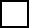 sau  notificării adiționale (în legătură cu modificarea datelor cuprinse în notificarea și/sau în fișa de descriere abstractă a rețelelor și serviciilor de comunicații electronice depuse anterior)......................................................................................................................	Tipul activității pe care solicitantul intenționează să o desfășoare:Furnizarea rețelelor publice de comunicații electronice..............................		 Furnizarea serviciilor de comunicații electronice destinate publicului......		DESCRIEREA ABSTRACTĂ A REŢELELOR PUBLICEDE COMUNICAŢII ELECTRONICEReţele publice terestre cu acces la puncte fixe sau cu mobilitate limitată:PSTN..................................................................................................................		ISDN .................................................................................................................		FTTx...................................................................................................................		xPON..................................................................................................................		xDSL..................................................................................................................		HFC....................................................................................................................		rețea publică de televiziune prin cablu (de tip CATV)......................................		WLL (de specificat tehnologia utilizată în rețeaua de acces):/_____________________ _____________________________________________________/.......................		telefoane publice cu plată sau cabine telefonice................................................		altele (de specificat):/____________________________________/................		Rețele publice mobile celulare terestre1:GSM……………………………………………………………………….......		  CDMA………………………………………………………………...….........		UMTS..................................................................................................................	LTE.....................................................................................................................	altele (de specificat):/_________________________________/.......................	Rețele publice terestre de radiodifuziune1:rețea de radiodifuziune sonoră analogică terestră ……..……………………...		rețea de radiodifuziune sonoră digitală terestră (de gen T-DAB) ....………….		rețea de televiziune (radiodifuziune video) analogică terestră………..……….		 rețea de televiziune (radiodifuziune video) digitală terestră (de gen DVB-T2)..	 Rețele publice cu acces prin satelit1 destinate serviciilor de comunicații electronice accesibile publicului:staţii de sol terminale pentru emisie şi recepţie programe audiovizuale………		 stați de sol terminale (de tip VSAT)..................................................................		 stații de sol INMARSAT……. …………………………………………….....		sisteme mobile personale globale prin satelit GMPCS (S-PCS) …………….		altele (de specificat):/__________________________________/………........		Alte tipuri de rețele utilizate în întregime sau parțial pentru furnizarea serviciilor de comunicații electronice destinate publicului (de specificat):/________________ __________________________________________________/.....................		DESCRIEREA ABSTRACTĂ A SERVICIILOR DE COMUNICAŢII ELECTRONICE DESTINATE PUBLICULUIServicii de telefonie destinate publicului:furnizate în baza tehnologiei TDM prin intermediul unor rețele publice terestre cu acces la puncte fixe sau cu mobilitate limitată ......................................................................	furnizate prin intermediul propriei rețele publice mobile  celulare terestre .........	furnizate prin intermediul unor rețele publice mobile celulare terestre ale altor furnizori (de tip MVNO)..............................................................................................................	furnizate în baza protocolului IP (IP-telefonie, VoIP) cu gestiunea calității........	furnizate în baza protocolului IP (IP-telefonie, VoIP) fără gestiunea calității......	furnizate prin intermediul propriilor telefoane publice cu plată sau cabine telefonice........................................................................................................................	furnizate prin intermediul unor rețele publice cu acces prin satelit la puncte fixe.......................…………………..............................................................................	furnizate prin intermediul unor rețele publice cu acces mobil prin satelit (de tip S-PSC/GMPCS)…………………………………………………….	…………………	Servicii de linii închiriate furnizate prin intermediul rețelelor publice de comunicații electronice:servicii de linii închiriate furnizate prin infrastructuri de fibră optică...............		servicii de linii închiriate furnizate prin infrastructuri de cupru.………...........		servicii de linii închiriate furnizate prin infrastructuri de radiorelee….............		Servicii de transmisiuni de date (inclusiv  SMS/MMS, VPN,  IP tranzit):furnizate prin intermediul unor rețele publice terestre cu acces la puncte fixe sau cu mobilitate limitată…………………………………………………………………		furnizate prin intermediul propriei  rețele publice mobile celulare terestre…..		furnizate prin intermediul unor rețele publice mobile  celulare terestre ale altor furnizori (de tip MVNO)……………………………………………………………………		furnizate prin intermediul unor rețele publice cu acces prin satelit…..…….....		Servicii de acces la Internet destinate publicului:furnizate prin intermediul unor rețele publice terestre cu acces la puncte fixe sau cu mobilitate limitată .....................................................................................................	furnizate prin intermediul propriei rețele publice mobile celulare terestre........		furnizate prin intermediul unor rețele publice mobile  celulare terestre ale altor furnizori (de tip MVNO)..........................................................................................................	furnizate prin intermediul unor rețele publice cu acces prin satelit la puncte fixe............................................................................................................................		furnizate prin intermediul unor rețele publice cu acces mobil prin satelit (de tip S-PSC).............................................................................................................................	Servicii de transmisiune sau retransmisie a serviciilor de programe audiovizuale destinate publicului:furnizate prin intermediul unor rețele de radiodifuziune sonoră analogice terestre.……………………………………………………………………………..	..	furnizate prin intermediul unor rețele de radiodifuziune sonoră digitale terestre (de gen T-DAB)………………………………………………………………………………..	furnizate prin intermediul unor rețele de televiziune (radiodifuziune video) analogice terestre………………………………………………………………………………	furnizate prin intermediul unor rețele de televiziune (radiodifuziune video) digitale terestre (de gen DVB-T2)............................................................................................	furnizate prin intermediul unor rețele publice terestre cu acces la puncte fixe sau cu mobilitate limitată, cu gestiunea calității serviciilor, indiferent de tehnologia utilizată          ( analogică,  digitală,  IPTV,  DVB-C,  MMDS,  altă tehnologie (de specificat):/________________/) și indiferent de mediul de transmisie utilizat în rețeaua de acces (radio,  cablu coaxial,  cablu de tip UTP,  fibră optică,  alt mediu (de specificat):/____________________)..........................................................................	furnizate prin intermediul unor rețele publice cu acces prin satelit, indiferent de tehnologia utilizată ( DTH,  DVB-S,  S-DAB,  altă tehnologie (de specificat): /____________________/)............................................................................................	furnizate prin intermediul propriei rețele publice mobile celulare terestre...........	furnizate prin intermediul unor rețele publice mobile  celulare terestre ale altor furnizori (de tip MVNO)...............................................................................................................	Alte tipuri de servicii  de comunicații electronice destinate publicului (de specificat):/_______________________________/………………………………..	 __________________________________________________________________________Numere, prenumele, semnătura administratorului sau, după caz, a reprezentantului legal prin procură și ștampila solicitantuluiAnexa nr.3 la Regulamentul privind regimul autorizării generale în domeniul comunicaţii electroniceaprobat prin Hotărârea Consiliului de Administrație al ANRCETI nr. 54 din 28 decembrie 2017DECLARAŢIE INFORMATIVĂ –TIPeliberată în temeiul art.25 alin.(8) din Legea comunicațiilor electronice nr.241-XV din 15 noiembrie 2007 Prin prezenta Declarație informativă-tip se confirmă faptul că______________________ _______________________________________________________________________(denumirea și forma juridică de organizare a persoanei juridice sau fizice, după caz)(codul fiscal/IDNO: _______________________), cu  sediul pe adresa (juridică): MD-____, str.________________, bloc _____ of. (ap.) _____, sat/comună _________________, r-l ___________________, mun./or.___________________ Republica Moldova, este înscrisă  în Registrul public al furnizorilor de reţele şi servicii de comunicaţii electronice, cu nr.___________ din ___________________, în urma realizării Notificării inițiale înregistrate la Agenția Națională pentru Reglementare în Comunicații Electronice și Tehnologia Informației cu nr.____ din _____________, dobândind, astfel, dreptul de a furniza următoarele tipuri de rețele și/sau servicii de comunicații electronice:Reţele publice de comunicaţii electronice: din data..............................	|___|___|___|(se indică tipurile de reţele indicate în Notificare)Servicii de comunicaţii electronice destinate publicului: din data.......	|___|___|___|(se indică tipurile de servicii indicate în Notificare)(Dacă este cazul) Prezenta Declaraţie informativă-tip a fost modificată în urma realizării Notificării adiționale înregistrate la ANRCETI cu nr.____ din ________________.Furnizarea rețelelor publice de comunicații electronice și serviciilor de comunicații electronice destinate publicului se va efectua în conformitate cu prevederile Legii comunicațiilor electronice nr. 241-XVI din 15 noiembrie 2007 și ale altor acte normative aplicabile în domeniu, cu respectarea condițiilor autorizării generale care detaliază drepturile și obligațiile furnizorului expuse în Anexă. Director sau Director adjunct al ANRCETI________________________________ (prenumele, numele, semnătura)Ștampila ANRCETIAnexă la Declarația informativă-tip CONDIŢII DE AUTORIZARE GENERALĂPrezentele Condiţii de autorizare generală detaliază drepturile şi obligaţiile furnizorului de reţele publice de comunicații electronice și/sau de servicii de comunicaţii electronice accesibile (destinate) publicului.Furnizorul de reţele publice de comunicaţii electronice și/sau de servicii de comunicaţii electronice accesibile publicului are următoarele drepturi:privind furnizarea reţelelor publice de comunicaţii electronice şi a serviciilor de comunicaţii electronice accesibile publicului:să furnizeze acele tipuri de reţele publice de comunicații electronice şi servicii de comunicaţii electronice accesibile publicului pe care le-a indicat în notificarea realizată;să utilizeze, în scopul furnizării serviciilor de comunicaţii electronice accesibile publicului, reţeaua proprie de comunicații electronice sau reţeaua de comunicații electronice a unui alt furnizor, autorizat în condițiile Legii comunicațiilor electronice, nr. 241-XVI din 15 noiembrie 2007, pe bază de contract încheiat cu acest furnizor;să pună reţeaua sa de comunicații electronice la dispoziţia doar unui alt furnizor autorizat în condițiile Legii comunicațiilor electronice nr. 241-XVI din 15 noiembrie 2007 și, după caz, ale legislației din domeniul audiovizualului;să solicite și să obțină licențe de utilizare a resurselor limitate (canale radio, frecvențe radio, resurse de numerotare) și a resurselor tehnice (coduri ale punctelor de semnalizare, coduri de rutare), în scopul furnizării rețelelor publice de comunicații electronice și a serviciilor de comunicații electronice accesibile publicului, conform procedurii de licențiere stabilite de legislația în vigoare;privind accesul pe proprietăţi:să instaleze, cu acordul scris al proprietarului terenului sau al unui alt bun imobil, în condițiile legii, rețele de comunicații electronice în, pe, deasupra ori sub teritoriul proprietăților funciare, podurilor, străzilor, tunelurilor, clădirilor, colectoarelor, zonelor închise, pădurilor și/sau apelor;să stabilească, pe bază de contract încheiat cu proprietarul terenului ori al unui alt bun imobil, modul de executare a lucrărilor de construcție și instalare a rețelelor de comunicații electronice și modul de utilizare a terenurilor și a altor bunuri imobile necesare furnizării acestor rețele;să efectueze lucrări de instalare, operare, gestionare, mentenanţă şi lichidare a reţelei de comunicaţii electronice în zona de frontieră, la intersecţia liniei frontierei de stat pe uscat sau pe apele de frontieră în conformitate cu legislația și reglementările în vigoare;privind accesul şi interconectarea:să solicite spaţii tehnologice de colocare şi resurse tehnice necesare şi suficiente pentru amplasarea şi conectarea echipamentelor aferente reţelelor sale publice de comunicaţii electronice, în scopul interconectării cu reţeaua publică de comunicaţii electronice a unui alt furnizor autorizat în condițiile Legii comunicațiilor electronice nr.241-XVI din 15 noiembrie 2007 sau în scopul obţinerii accesului cu ridicata la infrastructura de reţea sau a accesului cu ridicata în bandă largă; să furnizeze spaţii tehnologice de colocare şi resurse tehnice necesare pentru amplasarea şi conectarea echipamentelor aferente reţelelor publice de comunicaţii electronice ale altor furnizori de rețele și servicii de comunicații electronice, la solicitarea acestora;să negocieze şi să încheie un acord de interconectare şi/sau de acces cu orice alt furnizor de reţele publice de comunicaţii electronice în vederea furnizării serviciilor de comunicaţii electronice accesibile publicului, în conformitate cu legislaţia şi reglementările în vigoare;privind serviciul universal:să fie desemnat pentru furnizarea oricăror componente ale serviciului universal pe întreg teritoriul Republicii Moldova sau în unele zone ale acesteia, în condițiile legii;privind activităţile conexe:să stabilească şi/sau să aplice tarife pentru serviciile de comunicaţii electronice accesibile publicului pe care le furnizează, în conformitate cu legislaţia şi reglementările în vigoare;să stabilească procedura şi termenele de efectuare a plăţilor pentru serviciile de comunicaţii electronice accesibile publicului pe care le furnizează, în conformitate cu legislaţia în vigoare;să suspende sau să înceteze furnizarea serviciilor de comunicaţii electronice accesibile publicului dacă utilizatorii finali nu respectă obligaţiile specificate în contractele încheiate sau condiţiile planurilor tarifare emise în acest sens; să facă public, în condițiile legii, registrul abonaţilor săi utilizatori finali ai serviciilor de telefonie vocală, care conţin datele de identificare şi numerele de telefon ale acestora, în formă scrisă, electronică sau în orice altă formă;să furnizeze, în condițiile legii, registrul abonaților, serviciile de informații și serviciile de relații cu clienții în scopul oferirii utilizatorilor săi a diverselor informații despre rețeaua sa, serviciile furnizate și utilizatorii săi.Furnizorul de reţele publice de comunicaţii electronice și/sau de servicii de comunicaţii electronice accesibile (destinate) publicului are următoarele obligații:privind accesul şi interconectarea:la solicitarea unui alt furnizor autorizat în condițiile Legii comunicațiilor electronice nr. 241-XVI din 15 noiembrie 2007, să negocieze un acord de interconectare, în condiții conforme cu obligaţiile impuse de Agenția Naționale pentru Reglementare în Comunicații Electronice și Tehnologia Informației (Agenția), în vederea furnizării serviciilor de comunicații electronice accesibile publicului;privind utilizarea frecvențelor radio și a resurselor de numerotare:să utilizeze frecvenţele radio şi resursele de numerotare, în cazul în care acestea sânt necesare pentru furnizarea reţelei publice de comunicații electronice şi/sau serviciilor de comunicaţii electronice accesibile publicului, doar în baza licenţelor corespunzătoare, cu excepţia cazurilor prevăzute de Legea comunicațiilor electronice nr.241-XVI din 15 noiembrie 2007; în cazul utilizării frecvenţelor radio supuse doar regimului de autorizare generală, să asigure respectarea condiţiilor şi obligaţiilor principale de utilizare a canalelor sau frecvenţelor radio, stabilite în legislația și reglementările în vigoare;privind protecţia mediului, planurile de urbanism şi amenajare a teritoriului:să obţină, la etapele de proiectare, instalare şi operare a reţelelor publice de comunicaţii electronice, toate documentele de autorizare necesare prevăzute de actele normative în vigoare privind protecţia sănătăţii populaţiei, protecţia mediului şi protecţia antiincendiară;să obţină toate documentele de autorizare necesare prevăzute de legislaţia privind autorizarea executării şi calitatea construcţiei obiectelor aferente infrastructurii asociate a reţelelor de comunicaţii electronice (clădirilor, pilonilor, tranşeelor, diferitelor suporturi pentru cabluri/echipamente etc.), asigurarea calităţii cărora este reglementată de actele normative din domeniul construcţiilor;să respecte, pe întreaga durată de desfăşurare a activităţii, planurile de urbanism şi de amenajare a teritoriului, conform reglementărilor în vigoare;privind retransmisia programelor audiovizuale prin reţelele publice de comunicaţii electronice:să utilizeze reţelele sale şi/sau reţelele interconectate în scopul furnizării serviciilor de difuzare sau retransmisie a serviciilor de programe audiovizuale  în condițiile legislaţiei din domeniul audiovizualului;privind prelucrarea şi protecţia datelor cu caracter personal:să asigure, prin măsuri tehnice şi organizatorice adecvate, în condiţiile legislației în vigoare, confidenţialitatea convorbirilor telefonice şi/sau a altor servicii de comunicaţii electronice furnizate prin reţelele publice de comunicaţii electronice gestionate;să nu divulge informaţiile privind serviciile de comunicaţii electronice furnizate şi cele aferente serviciilor în cauză altor persoane decît utilizatorului final al acestor servicii şi persoanelor împuternicite în mod expres, în conformitate cu legislația în vigoare, să obţină asemenea informaţii;să asigure, prin măsuri tehnice şi organizatorice adecvate, conform cerinţelor legislaţiei în vigoare, protecţia datelor cu caracter personal ale utilizatorilor cărora le furnizează servicii de comunicații electronice accesibile publicului;la solicitarea autorităţilor competente, să contribuie, în condiţiile legislației în vigoare, la identificarea reţelelor de comunicaţii electronice în care au fost iniţiate sau prin intermediul cărora au fost transmise apelurile, precum şi la identificarea originii apelului; privind protecţia utilizatorilor:să pună la dispoziţia publicului informaţii clare, precise şi actualizate privind preţurile şi tarifele aplicate, precum şi privind condiţiile de furnizare şi utilizare a serviciilor de comunicaţii electronice accesibile publicului;să asigure dreptul utilizatorului final de a încheia contract în formă scrisă privind furnizarea serviciilor de comunicaţii electronice accesibile publicului, conform cerinţelor legislaţiei în vigoare din domeniul comunicațiilor electronice și din domeniul protecției consumatorilor;să ofere, la solicitare, fiecărui abonat cu care a fost încheiat în formă scrisă un contract de furnizare a serviciilor sau fiecărui utilizator identificat prealabil de către furnizor ca fiind posesorul legal al cartelei preplătite factura detaliată care să permită abonatului sau utilizatorului respectiv să verifice corespondența dintre obligația sa de plată și serviciile efectiv furnizate; să nu refuze neîntemeiat accesul utilizatorilor la reţeaua sa și, implicit, la serviciile de comunicaţii electronice accesibile publicului furnizate prin rețeaua în cauză;să utilizeze în interiorul  rețelei sale sistemul de facturare, amplasat pe teritoriul Republicii Moldova, pentru serviciile de comunicații electronice accesibile publicului furnizate utilizatorilor finali, cu excepția serviciilor de roaming internațional; să nu aplice plăţi sau tarife pentru serviciile contractate şi/sau alte modificări la clauzele contractuale anterior convenite fără informarea în scris a utilizatorilor finali abonaţi, în prealabil, cu cel puţin 30 de zile până la data aplicării noilor plăţi sau tarife şi/sau a noilor clauze contractuale;să asigure calitatea serviciilor de comunicații electronice accesibile publicului și continuitatea furnizării acestora, conform reglementărilor în vigoare;să remedieze, în termenele stabilite conform reglementărilor în vigoare, deranjamentele tehnice în reţeaua de comunicaţii electronice care au condus la diminuarea calităţii serviciilor sau la întreruperea furnizării acestora;privind informarea Agenției:să prezinte Agenției, conform reglementărilor în vigoare, rapoarte trimestriale şi/sau anuale privind datele statistice tehnice şi financiare ce ţin de furnizarea reţelelor publice de comunicații electronice şi a serviciilor de comunicaţii electronice accesibile publicului;să prezinte Agenției, conform reglementărilor în vigoare, rapoarte/situații financiare privind venitul provenit din activitatea în domeniul comunicațiilor electronice;să ofere Agenţiei informaţia solicitată, în termenele şi la nivelul de detaliere indicate de Agenţie, în condiţiile legii;să informeze Agenției despre data efectivă a lansării furnizării reţelelor publice de comunicaţii electronice şi/sau serviciilor de comunicaţii electronice accesibile publicului, în scris, în termen de până la 7 zile după lansare;să asigure accesul liber al personalului Agenției la documentaţia şi informaţia necesare în scopul monitorizării şi efectuării, în limita competenţelor şi în conformitate cu legislaţia în vigoare, a controlului respectării prevederilor actelor normative privind activitatea din domeniul comunicaţiilor electronice şi al protecţiei utilizatorilor;privind interceptarea legală a comunicaţiilor electronice şi asigurarea confidenţialităţii:să prezinte, în condiţiile legii, organelor împuternicite care exercită activitatea specială de investigații informații despre utilizatori și despre serviciile de comunicații electronice accesibile publicului furnizate acestora;să permită, din punct de vedere tehnic, efectuarea, în condițiile legislației în vigoare, a măsurilor speciale de investigaţii pe reţelele de comunicaţii electronice de către organele împuternicite în acest sens;să păstreze, conform cerinţelor legislaţiei în vigoare, toate informaţiile disponibile, generate sau procesate în cadrul furnizării propriilor servicii de comunicaţii electronice, necesare pentru identificarea şi urmărirea sursei de comunicaţii electronice, pentru identificarea destinaţiei, tipului, datei, orei şi duratei comunicaţiei, pentru identificarea echipamentului de comunicaţii al utilizatorului sau a altui dispozitiv utilizat pentru comunicaţie, pentru identificarea coordonatelor echipamentului terminal de comunicaţii mobile, de asemenea să asigure prezentarea acestor informaţii organelor împuternicite, în condiţiile legislaţiei în vigoare;să asigure confidențialitatea operațiunilor de interceptare printr-un sistem propriu de măsuri organizatorice, tehnice și procedurale, conform cerințelor actelor normative în vigoare;privind securitatea şi integritatea reţelelor şi serviciilor:să întreprindă măsuri tehnice şi organizatorice adecvate privind asigurarea securităţii şi integrităţii reţelelor publice şi serviciilor de comunicaţii electronice accesibile publicului împotriva accesului neautorizat, inclusiv privind asigurarea inviolabilităţii secretului corespondenţei, în conformitate cu legislaţia şi reglementările în vigoare;să informeze utilizatorii săi finali, precum şi Agenției, în situaţia în care ia cunoştinţă de apariţia unui risc de încălcare a securităţii şi integrităţii reţelei de comunicaţii electronice prin intermediul căreia se furnizează serviciile de comunicaţii electronice accesibile publicului;să asigure securitatea personalului propriu care operează/deserveşte reţeaua publică de comunicaţii electronice, precum şi securitatea datelor cu caracter personal, în condiţiile legislaţiei şi reglementărilor în vigoare; privind achitarea plăţilor:să achite Agenției plata de reglementare şi monitorizare conform procedurii şi condiţiilor stabilite de Agenţie;să achite plăţile pentru resursele de numerotare atribuite pentru utilizare în reţeaua publică de comunicaţii electronice, conform reglementărilor în vigoare;să asigure efectuarea, conform Legii comunicațiilor electronice nr. 241-XVI din 15 noiembrie 2007, a contribuțiilor la fondul serviciului universal stabilite de actele normative ale Guvernului;privind condiţiile tehnice ale furnizării reţelelor:să efectueze introducerea şi/sau punerea la dispoziţie pe piaţă a echipamentelor de comunicaţii electronice în conformitate cu Legea privind activităţile de acreditare şi de evaluare a conformităţii nr. 235 din 01 decembrie 2011;să utilizeze, pentru interconectarea la nivel naţional şi internaţional, numai resursele tehnice alocate de Agenției, în condiţiile stabilite de actele normative în vigoare;să mențină integritatea rețelei publice de comunicații electronice;să întocmească, să ţină şi, anual, să actualizeze un dosar tehnic al reţelei publice de comunicaţii electronice (în format electronic sau pe suport de hîrtie), care va cuprinde, în funcție de tipurile de rețele furnizate, informații privind:arhitectura reţelei, liniile şi sistemele de transmisie, sistemele de comutare şi sistemele de semnalizare;– planurile şi dimensionarea reţelelor de transport şi acces/distribuţie, inclusiv informaţiile generale privind rutarea traficului;– buletinele de măsurători ale nivelurilor de semnal, atenuărilor, ratei erorilor, precum şi ale altor parametri tehnici relevanţi în propria reţea;– modul de realizare a protecţiei electrice a liniilor de transmisie şi a echipamentelor din reţea;– descrierea sistemelor de administrare a reţelei şi de măsurare a traficului;– situaţia defecţiunilor/deranjamentelor în reţea, statistica rezultată, precum şi măsurile pentru asigurarea furnizării reţelei în condiţiile respective;– măsurile referitoare la asigurarea efectuării apelurilor de urgenţă;– datele referitoare la sistemul software utilizat;– autorizările şi avizele necesare construirii reţelei.Anexa nr. 4  la Regulamentul privind regimul autorizării generale în domeniul comunicaţii electroniceÎnregistrată la ANRCETI cu nr. __ la ___ ____________ _____Către, Agenţia Naţională pentru Reglementare în Comunicaţii Electronice şi Tehnologia Informaţiei (ANRCETI)NOTIFICAREprivind sistarea furnizării rețelelor și/sau serviciilor de comunicații electroniceFurnizorul (denumirea și forma juridică de organizare)Adresa sediului (juridică) furnizorului: 							notifică sistarea, începând cu data de ___ __________________, a furnizării reţelelor și/sau serviciilor de comunicaţii electronice menţionate în Declaraţia Informativă, eliberată în urma realizării Notificării înregistrate la ANRCETI cu nr. ______din ____ ____________ Furnizorul anexează următoarele documente:declaraţia informativă-tip;procura pentru persoana împuternicită, dacă notificarea este semnată în numele furnizorului de o altă persoană decât administratorul (conducătorul) furnizorului;copia de pe actele de identitate a persoanei împuternicite legal.Furnizorul î-şi asumă pe propria răspundere respectarea drepturilor utilizatorilor finali în legătură cu sistarea furnizării reţelelor și/sau serviciilor de comunicaţii electronice. __________________________________________________________________________Semnătura conducătorului (reprezentantului legal) autentificată prin ştampila furnizorului Denumirea și forma juridică de organizare a solicitantului:Denumirea și forma juridică de organizare a solicitantului:Denumirea și forma juridică de organizare a solicitantului:Solicitantul este înregistrat în Registrul de stat al persoanelor juridice, Registrul de stat al întreprinzătorilor individuali, Registrul de stat al organizațiilor necomerciale sau Registrul asociațiilor obștești locale, după caz Înregistrat la data______________________________Dosar nr.______________________Oficiul teritorial________________IDNO_________________________Adresa juridică a sediului solicitantului:Adresa juridică a sediului solicitantului:Adresa juridică a sediului solicitantului:Strada:Bl. _____________ Ap. _______ Of. __Bl. _____________ Ap. _______ Of. __Cod Poştal: MD-Comuna/sat: _______________Raion:Comuna/sat: _______________Raion:Municipiu/oraş:Tel: ______________ Fax: _________ e-mail: _________________________Pagina de internet: ________________Tel: ______________ Fax: _________ e-mail: _________________________Pagina de internet: ________________Adresa de corespondenţă a solicitantului:Adresa de corespondenţă a solicitantului:Adresa de corespondenţă a solicitantului:Strada:Bl. _________Ap. ________Of. _____Bl. _________Ap. ________Of. _____Cod poştal: MD-Comuna/sat:______________________Raion:__________________________
mun./oraș ________________________Comuna/sat:______________________Raion:__________________________
mun./oraș ________________________Tel: _______________Fax: _________________e-mail:__________________________e-mail:__________________________Reprezentantul legal al solicitantului: Reprezentantul legal al solicitantului: Reprezentantul legal al solicitantului: Nume:Prenume:Prenume:IDNP:Tel: ___________Fax: ____________e-mail:_________________________Tel: ___________Fax: ____________e-mail:_________________________Persoana de contact a solicitantului:Persoana de contact a solicitantului:Persoana de contact a solicitantului:Nume:Prenume:Prenume:IDNP:Tel:__________Fax: _______________e-mail:__________________________Tel:__________Fax: _______________e-mail:__________________________Tipurile de reţele publice de comunicaţii electronice, care includ și infrastructurile asociate acestor rețele, pe care solicitantul intenţionează să le furnizeze şi data estimativă a începerii activităţii Tipurile de servicii de comunicaţii electronice destinate publicului pe care solicitantul intenţionează să le furnizeze şi data estimativă a începerii activităţii Solicitantul anexează următoarele documente care fac parte integrantă din notificare:  copia de pe certificatul de înregistrare a întreprinderii sau, după caz, de pe decizia de înregistrare de stat a persoanei juridice sau a întreprinzătorului individual sau de pe certificatul de înregistrare a organizației necomerciale solicitante, după caz;  copia de pe buletinul/actul de identitate al administratorului persoanei juridice, întreprinzătorului individual sau al organizației necomerciale solicitante, după caz;     după caz, procura pentru persoana împuternicită legal să reprezinte solicitantul în relațiile cu ANRCETI la transmiterea notificării, să semneze formularele-tip ale notificării și fișei de descriere abstractă a rețelelor și serviciilor de comunicații electronice și copia de pe buletinul/actul de identitate a acestei persoane;  fişa de descriere abstractă a reţelelor şi serviciilor de comunicaţii electronice. Solicitantul îşi asumă, pe propria răspundere, responsabilitatea pentru respectarea condiţiilor şi obligaţiilor prevăzute de regimul autorizării generale, prevederilor Legii comunicațiilor electronice nr.241-XVI din 15 noiembrie 2007, ale altor acte legislative, normative și de reglementare în vigoare aplicabile furnizării rețelelor publice de comunicații electronice şi/sau serviciilor de comunicații electronice accesibile publicului, pentru care s-a notificat şi pentru veridicitatea datelor şi autenticitatea documentelor transmise către Agenția Naționale pentru Reglementare în Comunicații Electronice și Tehnologia Informației (ANRCETI). Solicitantul îşi exprimă acordul pentru publicarea adresei de contact în Registrul public al furnizorilor de reţele și servicii de comunicaţii electronice: Da  __________________________________________________________________________Numere, prenumele, semnătura administratorului sau, după caz, a reprezentantului legal prin procură și ștampila solicitantuluiIDNO: Bd./Str.BlocOf. (ap)      MDCom./SatRaionMun./Or.